Установлен перечень услуг, непосредственно связанных с выпуском ЦФА и/или цифровых прав, включающих одновременно ЦФА и утилитарные цифровые права, их учетом, обращением, а также с выкупом, реализация которых освобождается от НДС В перечне в том числе услуги: оказываемые операторами инвестиционных платформ по присвоению рейтинга лицу, привлекающему инвестиции, и/или инвестиционному предложению (в случае, если привлечение инвестиций осуществляется путем приобретения ЦФА и/или цифровых прав, включающих одновременно ЦФА и утилитарные цифровые права); по предоставлению пользователям технических средств для удаленного доступа к информационным системам (инвестиционным платформам), в которых осуществляются выпуск, учет и/или обращение ЦФА и/или цифровых прав, включающих одновременно ЦФА и утилитарные цифровые права. 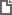 Постановление Правительства РФ от 14.01.2023 N 17
"Об утверждении перечня услуг, оказываемых операторами информационных систем, в которых осуществляется выпуск цифровых финансовых активов, операторами обмена цифровых финансовых активов, операторами инвестиционных платформ и непосредственно связанных с выпуском цифровых финансовых активов и (или) цифровых прав, включающих одновременно цифровые финансовые активы и утилитарные цифровые права, их учетом, обращением, а также с выкупом, реализация которых освобождается от обложения налогом на добавленную стоимость" 